ΕΛΜΕ Κέρκυρας										Κέρκυρα, 13/9/2022Για την έναρξη της νέας σχολικής χρονιάςΑπό την πρώτη μέρα στον αγώνα για μόρφωση, δουλειά, ζωή με δικαιώματα!παράσταση διαμαρτυρίας στην ΠΔΕ Ιονίων ΝήσωνΜΕ ΣΕΠΕ ΚΑΙ ΕΝΩΣΗ ΓΟΝΕΩΝ ΚΕΡΚΥΡΑΣΤη ΔΕΥΤΕΡΑ, 19 Σεπτεμβρίου, στη 1:30 μ.μ.Ευχόμαστε σε κάθε εκπαιδευτικό, γονιό και μαθητή μια καλή και δημιουργική σχολική χρονιά. Όλοι μας επιδιώκουμε το καλύτερο για τη μόρφωση των παιδιών μας, έχουμε ελπίδες και προσδοκίες για το μέλλον και την πρόοδό τους. Γι’ αυτό και δε συμβιβαζόμαστε με τη μιζέρια, με τα λίγα… Δε στριμώχνουμε τις ανάγκες μας για μόρφωση και ζωή με δικαιώματα στα voucher και τα pass, δεν «τσιμπάμε» στο κυβερνητικό αφήγημα για «καινοτομίες στην εκπαίδευση και επιστροφή στην κανονικότητα». Αγαπητοί γονείς, μαθητές, εκπαιδευτικοί,Αυτή την περίοδο, ερχόμαστε αντιμέτωποι με ένα «βουνό» υποχρεώσεων, λογαριασμών, ενώ οι αυξήσεις σε ρεύμα, καύσιμα, είδη πρώτης ανάγκης σπάνε το ένα ρεκόρ μετά το άλλο. Ο κυβερνητικός μύθος ότι «βγήκαμε από τα μνημόνια» και ότι θα μας σώσουν οι υψηλοί ρυθμοί ανάπτυξης καταρρέει με πάταγο από την πραγματικότητα που ζούμε. Ο μισθός μας δε φτάνει ούτε για το πρώτο δεκαήμερο του μήνα. Τα ενοίκια και το κόστος μετακίνησης, ειδικά για αναπληρωτές και νεοδιόριστους, τον εξανεμίζουν και ότι απομένει είναι ψίχουλα… Αυτό δεν είναι φυσικό φαινόμενο, δε φταίει η κακή μας τύχη και συγκυρία. Είναι αποτέλεσμα της πολιτικής στήριξης των επιχειρηματικών συμφερόντων, από όλες τις κυβερνήσεις, που πραγματικά «βγάζει μάτι». Τέτοια είναι τα κέρδη ρεκόρ των μεγάλων τουριστικών επιχειρήσεων, ενώ οι μισοί εργαζόμενοι δεν πήγαν ούτε μια μέρα διακοπές, οι τροπολογίες που φοροαπαλλάσουν και χαρίζουν ξανά χρέη στους εφοπλιστές, η ψήφιση οδηγίας της ΕΕ, που επικαιροποιεί το καθεστώς των άδικων φόρων στα «ενεργειακά προϊόντα». Η κλιμάκωση της επίθεση στη ζωή και τα δικαιώματά μας πάει χέρι-χέρι με την ένταση της καταστολής, της επίθεσης στα συνδικάτα και τη δράση τους, στο φακέλωμα και τον κρατικό έλεγχο, στην ενεργοποίηση ενός άθλιου μηχανισμού ενάντια  στον «εχθρό λαό», που ήρθε στην επιφάνεια με αφορμή και την υπόθεση των «παρακολουθήσεων». Αυτό είναι το λεγόμενο “επιτελικό” κράτος που προπαγανδίζει η κυβέρνηση. Γρήγορο και αποτελεσματικό για τα συμφέροντα των μεγάλων επιχειρήσεων, την προώθηση της αντεργατικής πολιτικής και το χτύπημα του εργατικού κινήματος. Ανύπαρκτο και δυσλειτουργικό για την υπεράσπιση της ζωής και της υγείας των εργαζομένων, την προστασία του περιβάλλοντος από τις φυσικές καταστροφές, των δικαιωμάτων και της μόρφωσης της νεολαίας.Τίποτα δε γίνεται αν μένεις θεατής – όλα ανατρέπονται αν πρωταγωνιστείς!Οι γονείς, οι εκπαιδευτικοί, οι μαθητές και όλοι οι εργαζόμενοι, μπορούμε να ζήσουμε καλύτερα! Έχουμε αποδείξει ότι μόνο με τη συλλογική οργάνωση, τους αγώνες και την αλληλεγγύη μπορούμε να έχουμε θετικά αποτελέσματα. Αυτό έδειξαν οι αγώνες μας για να κρατήσουμε όρθια τα σχολεία όλα τα προηγούμενα χρόνια, αυτό γίνεται πράξη και σε μια σειρά άλλους χώρους δουλειάς και κλάδους, που οι αγώνες των εργαζομένων έχουν επιτυχίες, με τελευταίες αυτές στα Λιπάσματα Καβάλας και αλλού. Έτσι ακυρώνονται στην πράξη κυβερνητικά μέτρα και άδικοι νόμοι. Έτσι ακυρώθηκε στην πράξη η αντιεκπαιδευτική αξιολόγηση, δεν μπήκαν κάμερες στις τάξεις, έχουμε αφήσει ανενεργό για πάνω από ένα χρόνο τον ν. Χατζηδάκη. Τα σχολεία ανοίγουν και παρά τις θριαμβολογίες του Υπουργείου Παιδείας για τους διορισμούς και τις καινοτομίες που τάχα εισάγει, γνωρίζουμε την πραγματική κατάσταση που επικρατεί. Τα πραγματικά κενά σε εκπαιδευτικούς, χωρίς τα μαγειρέματα και το πετσόκομμα, παραμένουν μεγάλα ακόμα και μετά τις πρώτες προσλήψεις χιλιάδων αναπληρωτών. Οι τοποθετήσεις τους στα σχολεία, έχουν σπάσει κάθε ρεκόρ αυθαιρεσίας και αδιαφάνειας!Οι γονείς θα κληθούν για μια ακόμα χρονιά να βάλουν βαθιά το χέρι στην τσέπη, ενώ είναι υπαρκτός ο κίνδυνος πολλά παιδιά να ξεπαγιάσουν τον χειμώνα, αν δεν παρθούν μέτρα για πετρέλαιο και ρεύμα. Η υποχρηματοδότηση των σχολικών επιτροπών σπάει κόκαλα. Οι αυξήσεις στα σχολικά είδη είναι μεγάλες, μόνο στο χαρτί φωτοτυπίας ξεπερνούν το 30%.  Ενώ ήδη, η πρώτη δόση της κρατικής χρηματοδότησης, έφτασε στα σχολεία και είναι ακριβώς ίδια με πέρσι!Η κανονικότητα της Κυβέρνησης της ΝΔ αναφέρεται στο νομοθετικό οπλοστάσιο που έχει ψηφίσει. Πατώντας και επεκτείνοντας νόμους των προηγούμενων κυβερνήσεων, επιδιώκει να διαμορφώσει, ακόμα πιο γρήγορα, ένα κατηγοριοποιημένο, πιο ταξικό και εμπορευματοποιημένο στη δομή και στο περιεχόμενο σχολείο, μέσω της εφαρμογής της λεγόμενης «αξιολόγησης», των μεντόρων και των εκπαιδευτικών ομίλων, της ΕΒΕ, της Τράπεζας Θεμάτων και τον νόμων για την Επαγγελματική Εκπαίδευση. Και τη φετινή χρονιά, στο όνομα της «ήπιας διαχείρισης», αποδεικνύεται ότι η κυβέρνηση δεν είναι διατεθειμένη να υλοποιήσει ούτε τα πιο στοιχειώδη μέτρα προστασίας της υγείας των μαθητών, των εκπαιδευτικών και των οικογενειών τους, αφού δεν προβλέπει ούτε καν δωρεάν τεστ. Δε μένουμε θεατές! Δεν περιμένουμε σωτήρες! Παίρνουμε την κατάσταση στα χέρια μας! Οργανώνουμε σε κάθε δήμο, σε κάθε σχολείο, τον αγώνα για τις δικές μας ανάγκες:Δουλειά και ζωή με δικαιώματα. Αυξήσεις 20% στους μισθούς των εκπαιδευτικών. Επιστροφή 13ου και 14ου μισθού. Αφορολόγητο στα €12.000. Μονιμοποίηση όλων των αναπληρωτών. Κάλυψη όλων των πραγματικών κενών στα σχολεία. Μέτρα στήριξης της καθημερινής διαβίωσης των εκπαιδευτικών. Επιδότηση ενοικίου στα 300€, αξιοποίηση όλων των διαθέσιμων υποδομών για τη στέγαση. 50% έκπτωση σε όλα τα ΜΜΕ. Δωρεάν σίτιση στη φοιτητική λέσχη. Να δημοσιοποιούνται όλα τα κενά. Άμεση πρόσληψη της Β΄ φάσης15 μαθητές ανά τάξη. Μέτρα επιδημιολογικής επιτήρησης των σχολείων. Δωρεάν και επαναλαμβανόμενα τεστ covid με ευθύνη του ΕΟΔΥ και παροχή όλων των Μέσων Ατομικής Προστασίας. Προσλήψεις επιπλέον προσωπικού καθαριότητας με πλήρες ωράριο.Λεφτά για την Παιδεία και όχι για του ΝΑΤΟ τα σφαγεία. Καμία εμπλοκή της Ελλάδας στο πόλεμο. Έκτακτη χρηματοδότηση των σχολικών επιτροπών. Διαγραφή χρεών σε ρεύμα και ΔΕΚΟ. Εξασφάλιση αφορολόγητου πετρελαίου και Φυσικού αερίου. Κατάργηση του ΦΠΑ σε όλα τα σχολικά είδη. Επιβολή πλαφόν στις τιμές.Δωρεάν γεύμα και δεκατιανό σε όλα τα παιδιά. Άμεση έναρξη των προγραμμάτων Ενισχυτικής Διδασκαλίας και Πρόσθετης Διδακτικής Στήριξης. Να καταργηθεί η ΕΒΕ και η Τράπεζα Θεμάτων. ΚΛΙΜΑΚΩΝΟΥΜΕ ΤΟΝ ΑΓΩΝΑ – ΠΡΟΕΤΟΙΜΑΖΟΥΜΕ ΜΕΓΑΛΗ ΑΠΕΡΓΙΑΚΗ ΑΠΑΝΤΗΣΗ ΤΩΝ ΕΡΓΑΖΟΜΕΝΩΝ ΤΟ ΑΜΕΣΩΣ ΕΠΟΜΕΝΟ ΧΡΟΝΙΚΟ ΔΙΑΣΤΗΜΑ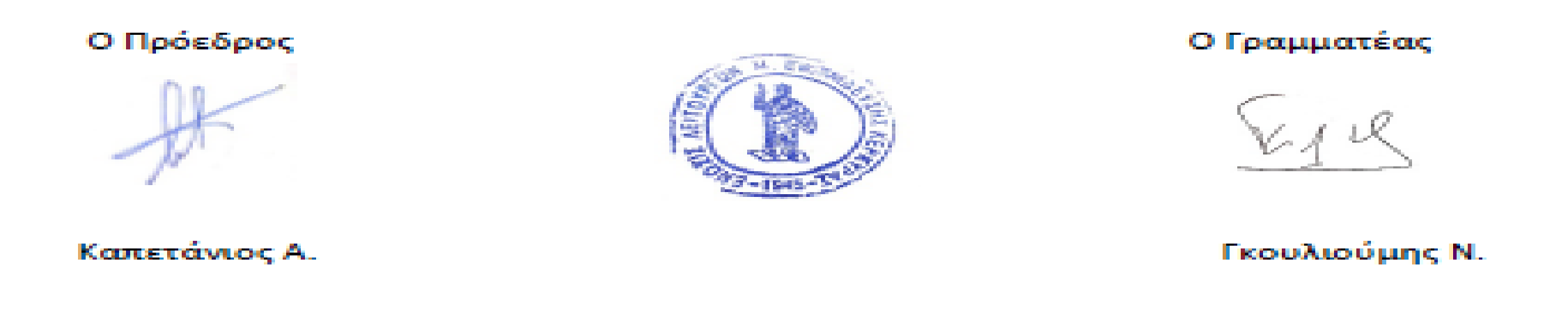 Οδός Ευαγγέλου Ναπολέοντος 12ΚέρκυραΤ.Κ. 49100Ιστοσελίδα: elmekerkyras.gre-mail: elmekerkyras@gmail.comΣελίδα στο Facebook: https://www.facebook.com/elmekerkyras/